Publicado en 28080 el 05/08/2015 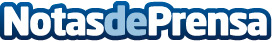 Ventajas en la compra de billetes de tren para empresas y autónomosTrenes.com ofrece múltilpes beneficios a empresas y autónomos en la reserva de los billetes de tren, además de enviar los billetes y las facturas directamente a mail, la web dispone de un panel de control con los billetes activos y el listado de facturas para que se las puedan descargar e imprimir cuando crean oportunoDatos de contacto:http://www.trenes.com/Nota de prensa publicada en: https://www.notasdeprensa.es/ventajas-en-la-compra-de-billetes-de-tren-para Categorias: Nacional Turismo E-Commerce http://www.notasdeprensa.es